(To be completed by the Service Provider and sent to the CSC no later than the 15th of the month in which the Service Plan expires)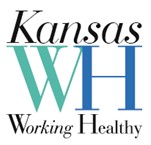 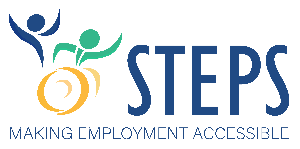 Member Name:PPL ID:PPL ID:Current Service(s) Mark all that apply to the listed providerCurrent Service(s) Mark all that apply to the listed providerCurrent Service(s) Mark all that apply to the listed providerCurrent Service(s) Mark all that apply to the listed providerCurrent Service(s) Mark all that apply to the listed providerCurrent Service(s) Mark all that apply to the listed provider  Pre-Voc  Pre-Voc  Pre-Voc  Pre-Voc  Pre-Voc  IL Skills (ILS)  IL Skills (ILS)  IL Skills (ILS)  IL Skills (ILS)  IL Skills (ILS)  Supported Employment (SE)Provider Name:Requested Effective Date:Requested Effective Date:Requested Effective Date:Requested Effective Date:Requested Effective Date:Requested Effective Date:Can only start on the 1st of a monthCan only start on the 1st of a monthCommunity Service Coordinator:Community Service Coordinator:Community Service Coordinator:MCO Care Coordinator:MCO Care Coordinator:MCO Care Coordinator:MCO Care Coordinator:MCO Care Coordinator:MCO Care Coordinator:What goals were achieved with the service(s) provided?What goals were achieved with the service(s) provided?What goals were achieved with the service(s) provided?What goals were achieved with the service(s) provided?What goals were achieved with the service(s) provided?What goals were achieved with the service(s) provided?What goals were achieved with the service(s) provided?What goals were achieved with the service(s) provided?What goals were achieved with the service(s) provided?What goals were achieved with the service(s) provided?What goals were achieved with the service(s) provided?What goals were achieved with the service(s) provided?What goals were achieved with the service(s) provided?What goals were achieved with the service(s) provided?What goals were achieved with the service(s) provided?What goals were achieved with the service(s) provided?What goals were achieved with the service(s) provided?How much time was used and how was it used?How much time was used and how was it used?How much time was used and how was it used?How much time was used and how was it used?How much time was used and how was it used?How much time was used and how was it used?How much time was used and how was it used?How much time was used and how was it used?How much time was used and how was it used?How much time was used and how was it used?How much time was used and how was it used?How much time was used and how was it used?How much time was used and how was it used?How much time was used and how was it used?How much time was used and how was it used?How much time was used and how was it used?How much time was used and how was it used?# of hours used: # of hours used: *Please include any estimated time remaining prior to Service Plan expiration*Please include any estimated time remaining prior to Service Plan expiration*Please include any estimated time remaining prior to Service Plan expiration*Please include any estimated time remaining prior to Service Plan expiration*Please include any estimated time remaining prior to Service Plan expiration*Please include any estimated time remaining prior to Service Plan expiration*Please include any estimated time remaining prior to Service Plan expiration*Please include any estimated time remaining prior to Service Plan expiration*Please include any estimated time remaining prior to Service Plan expiration*Please include any estimated time remaining prior to Service Plan expiration*Please include any estimated time remaining prior to Service Plan expiration*Please include any estimated time remaining prior to Service Plan expiration*Please include any estimated time remaining prior to Service Plan expiration*Please include any estimated time remaining prior to Service Plan expirationWhat goals still need to be addressed? What goals still need to be addressed? What goals still need to be addressed? What goals still need to be addressed? What goals still need to be addressed? What goals still need to be addressed? What goals still need to be addressed? What goals still need to be addressed? What goals still need to be addressed? What goals still need to be addressed? What goals still need to be addressed? What goals still need to be addressed? What goals still need to be addressed? What goals still need to be addressed? What goals still need to be addressed? What goals still need to be addressed? What goals still need to be addressed? Provider Recommendation Mark all that applyProvider Recommendation Mark all that applyProvider Recommendation Mark all that applyProvider Recommendation Mark all that applyProvider Recommendation Mark all that applyProvider Recommendation Mark all that applyProvider Recommendation Mark all that applyProvider Recommendation Mark all that applyProvider Recommendation Mark all that applyProvider Recommendation Mark all that applyProvider Recommendation Mark all that applyProvider Recommendation Mark all that applyProvider Recommendation Mark all that applyProvider Recommendation Mark all that applyProvider Recommendation Mark all that applyProvider Recommendation Mark all that applyProvider Recommendation Mark all that apply  Pre-Voc Reauthorization (Needs more hours)  Pre-Voc Reauthorization (Needs more hours)  Pre-Voc Reauthorization (Needs more hours)  Pre-Voc Reauthorization (Needs more hours)  Pre-Voc Reauthorization (Needs more hours)  IL Skills Reauthorization (Needs more hours)  IL Skills Reauthorization (Needs more hours)  IL Skills Reauthorization (Needs more hours)  IL Skills Reauthorization (Needs more hours)  IL Skills Reauthorization (Needs more hours)  IL Skills Reauthorization (Needs more hours)  IL Skills Reauthorization (Needs more hours)  IL Skills Reauthorization (Needs more hours) Increase in Supported Employment hours(in accordance with STEPS policy above 13.25 hours) Increase in Supported Employment hours(in accordance with STEPS policy above 13.25 hours) Increase in Supported Employment hours(in accordance with STEPS policy above 13.25 hours) Increase in Supported Employment hours(in accordance with STEPS policy above 13.25 hours)Please provide a description of the type of supports needed and the requested number of hours for the Service Plan.Please provide a description of the type of supports needed and the requested number of hours for the Service Plan.Please provide a description of the type of supports needed and the requested number of hours for the Service Plan.Please provide a description of the type of supports needed and the requested number of hours for the Service Plan.Please provide a description of the type of supports needed and the requested number of hours for the Service Plan.Please provide a description of the type of supports needed and the requested number of hours for the Service Plan.Please provide a description of the type of supports needed and the requested number of hours for the Service Plan.Please provide a description of the type of supports needed and the requested number of hours for the Service Plan.Please provide a description of the type of supports needed and the requested number of hours for the Service Plan.Please provide a description of the type of supports needed and the requested number of hours for the Service Plan.Please provide a description of the type of supports needed and the requested number of hours for the Service Plan.Please provide a description of the type of supports needed and the requested number of hours for the Service Plan.Please provide a description of the type of supports needed and the requested number of hours for the Service Plan.Please provide a description of the type of supports needed and the requested number of hours for the Service Plan.Please provide a description of the type of supports needed and the requested number of hours for the Service Plan.Please provide a description of the type of supports needed and the requested number of hours for the Service Plan.Please provide a description of the type of supports needed and the requested number of hours for the Service Plan.# of hours needed# of hours neededPre-Voc/ILS: Pre-Voc/ILS: SE: SE: SE: SE: Service Provider SignatureDateMCO CC/CM SignatureDateCSC SignatureDateSTEPS Program Manager SignatureDate*Required for ALL Pre-Voc/ILS Reauthorizations *Required for ALL Pre-Voc/ILS Reauthorizations *Required for ALL Pre-Voc/ILS Reauthorizations 